The Parish of St Augustine's with St Luke's
Sharing God's LoveWelcome to our weekly newsletter for
Good News for Friday 13 January 2023Dear Sisters and Brothers in Christ,

We are now well into the church season of Epiphany and this week we have been thinking about the baptism of Jesus and how at this point all three members of the Trinity collided in the revelation of who Jesus is; Jesus emerges from his baptism, the Holy Spirit alights on him and God's voice declares him to be his beloved Son. What a wonderful way to start his brief earthly ministry; fully affirmed, obedient and determined to start the historic mission of ushering in God's kingdom here on earth. Immediately following his baptism, however, Jesus is led into the wilderness where he is tempted for 40 days ~ what a challenging start.
I wonder if we started 2023 with good intentions but shortly after were sent off course by temptation, a lack of motivation or we simply forgot what we were aiming for!
Thankfully, Jesus resisted giving in and remained undeterred from God's mission. He went on to love, preach, teach, serve, heal, die and rise again... so that we can be saved from the worldly mess we are in and have a restored relationship with God.Prayer
Father God,
We rejoice at the revelation of your Son, Jesus Christ.
He is the radiance of God's Light, who removes the shadows;
He is the one who has come to 'make all things new'. 
May we see who Jesus is so that our
hearts no longer fear,
our souls might be set free
and your transforming work may influence our lives ~ and all around us,
Through Jesus Christ our Lord. 

God Bless you 
Revd Steve Spencer & Revd Rachel Winn This Week Services2nd Sunday of Epiphany, 15th January:
St Augustine's Church Southborough Lane, Bickley, Bromley BR2 8AT.
Holy Communion ~ 10.00am, St Augustine's Church
Just a reminder... CLUB JC will be on this Sunday
If you are unable to come this service will be Live-Streamed on our YouTube channel address:
https://youtube.com/channel/UCR70BiHHimXOLZpMSXV44IQ
Collect Eternal Lord,
our beginning and our end
bring us with the whole creation
to your glory, hidden through past ages
and made known
in Jesus Christ our Lord.  Amen
Scripture Readings:
First Bible Reading:         1 Corinthians 1: 1-9   
Second Bible Reading:     John 1: 29-42
Next Week Services
3rd Sunday of Epiphany, 22nd January:
St Augustine's Church Southborough Lane, Bickley, Bromley BR2 8AT.
Morning Worship ~ 10.00am, St Augustine's ChurchNext Service at St Luke's Church
22nd January - Service of Holy Communion at 5.30pmPARISH NEWS AND NOTICESStamps - Don't Forget
As of 31 January 2023 all non-barcoded stamps, which have the Queen's head on, will no longer be valid.  So, get hunting around your house to find all the stamps you have tucked away.  If you don't use the stamps, you can 'swap them out' details of this and more information can be found here, or you can go to www.royalmail.com/barcodedstamps.Diary: 
Why not click on the link to download this and join us where you can? Find the January Diary here.
What is on this Week
Youth Connect - Winter Wonderland
Saturday 14th January - from 7.00pm to 9.00pm
Christmas may be over but there's still a lot of winter fun to be had. Join us for a fun evening of winter themed games, biscuit decorating and a meal. Open to anyone in year 7 and up.
Please note that the Youth Connect "Chip Shop Challenge" evening on January 28th has been changed to Sunday 29th and this will be starting earlier ~ at 6.00pm.

The ARK Toddler Group 
 Starts Wednesday 18th January from 10.00 ~ 11.30am
The Ark runs every Wednesday (term time only) at St Augustine's Church 10.00-11.30am.
 Please use the link below for Eventbrite each week, one ticket per child, tickets on a first come first served basis.
https://www.eventbrite.co.uk/o/st-augustines-with-st-lukes-church-35212875693
If anyone is available to help us set up for our ARK session on Tuesday afternoons at 5pm, please let Helen know. 

Merry Pilgrims Walk
Tuesday 17th January at 10.30pm
Meet in the car park off Old Perry Street - postcode BR7 6PT - for a walk (about 2 ½ miles) around Scadbury Park. Strong shoes are recommended as it may be muddy.   The Sydney Arms is only a couple of minutes from the car park for those who can stay for a coffee or a bite to eat. 
If the weather seems inclement on Tuesday morning, please call Pam P (0208 402 9008 before 10am to check the arrangements.
There will be some spaces in cars, leaving from "The Crown" (The Toby Carvery) Crown Lane at 10.15am if you would like a lift please contact Pam P on the number above.   
Public transport by bus is easy from Bromley South and takes about half an hour.  

Forget me not Café
Tuesday 17th January at 1.30pm
Is a memory café for anyone with dementia, their families, carers and friends, run by members of the Bromley Common group of churches. For anyone who is needing support because of personal experience or concern about friends or family with dementia and especially for those suffering from dementia and their carers. You are welcome to come along for Tea, coffee and cakes available plus a time to relax with a sing-song too
We meet on the third Tuesday of every month at 1.30 pm in the Garden Room.

Mothers' Union
Wednesday 18th January at 2pm
Mothers’ Union will hold their Annual General Meeting (AGM) followed by a quiz in the Chapel. The subs for this year, 2023, is £36 and unless you pay by direct debit it is due now.  

Bits and Pieces (Adult Crafts)
Wednesday 18th January at 7.30pm
Lace cut Cards... make beautiful and standout greeting cards with the 'Lace' or 'lattice' cut and weave technique. Open to adults. No skills necessary. £5 for materials.
 
 WARM WELCOME SPACE and CAMEOThursday 19th January ~ from 10.30am until 4.00pm
Our Warm Welcome Space is for anyone who needs to keep warm during the energy crisis. We are providing this space to meet, work and chat with others during the next few months ~ and we are making many new friends. If you wish to help by providing homemade soup please see Hilary who is is putting together a rota.  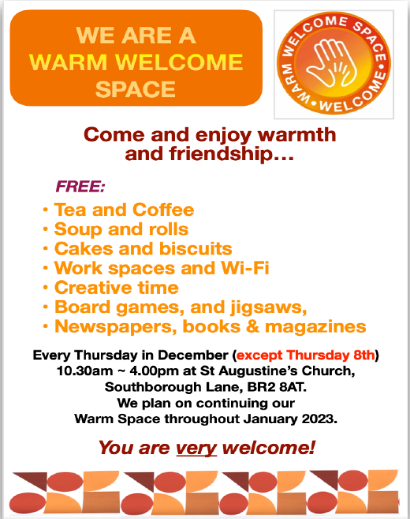 Dates For Your DiaryMidweek Holy Communion
Wednesday 25 January at 12 Noon
Midweek Holy Communion in St Augustine's Church, will take place on the third Wednesday for December. This is held in the Chapel, and all are welcome.Charity and Community Updates BROMLEY FOOD BANK ~ don't forget us!Please donate the following:Tinned PotatoesSponge PuddingsJellyAngel DelightSugarCleaning ProductsThe Food Bank has plenty of pasta, pulses, cereal, biscuits, Shreddies Malties and tea
PLEASE MAKE SURE ALL FOOD IS IN DATE BEFORE YOU DONAED IT. PLEASE DO NOT DONATE ANY OUT OF DATE OR FRESH ITEMSKeep in touchThough we are not all able to meet in person, we certainly don’t want anyone to feel isolated or alone. If you know anyone who might appreciate a call, do let us know by contacting the Vicar or emailing the Office.

We also have a prayer team and you can send in prayer requests for yourself or others. 
Lastly, if you know of someone who would like to receive our weekly newsletter, then forward this email to them and ask them to sign up here.Love, prayers and the peace of the Lord Jesus be with you always.Contact detailsVicar        Rev Steve Spence 
                 07778784331 revsteve.spencer@btinternet.com
Curate     Rev Rachel Winn
                 07311 330202    curaterachel@yahoo.com
Youth & Schools Minister           Helen Baker         
             07576 233119    hbyouthpasty@hotmail.co.uk            
 Parish Office     020 8295 1550   office@st-augustines.org.ukThe parish office is open every weekday morning
between 10am – 1pm
Victoria Bouwer Mon, Weds & Fri
Linda Spencer   Tues & Thurs
 
Hall Bookings    
St Luke’s             bookings@st-augustines.org.uk
St Augustine’s    liz@emailcarter.plus.com  020 8467 8155Online Donations to St Augustine’s with St Luke’s
There are various ways to donate,
You can donate online to our bank details are 20-14-33  20772100.
Payee Account Name 
THE PCC OF THE ECCLESIASTICAL PARISH OF ST AUGUSTINES WITH ST LUKES BROMLEY
Alternatively you can give via credit or debit card on our Online Web Page

Or use the below QR Code – under the Governments Small Donation Scheme we can only claim 25% Gift Aid for donations only up to £30 

St Augustine's with St Luke's Parish Church is a Registered Charity
(Charity Number 1129375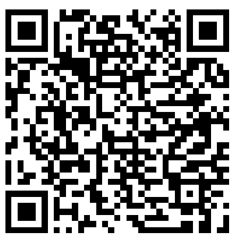 